432/21433/21434/21435/21436/21437/21Mineral Titles Act 2010NOTICE OF LAND CEASING TO BE A MINERAL TITLE APPLICATION AREAMineral Titles Act 2010NOTICE OF LAND CEASING TO BE A MINERAL TITLE APPLICATION AREATitle Type and Number:Exploration Licence 27883Area Ceased on:22 November 2021Area:2 Blocks, .44 km²Locality:ROSE RIVERName of Applicant(s)/Holder(s):100% YUKIDA RESOURCES PTY LTD [ACN. 141 116 083]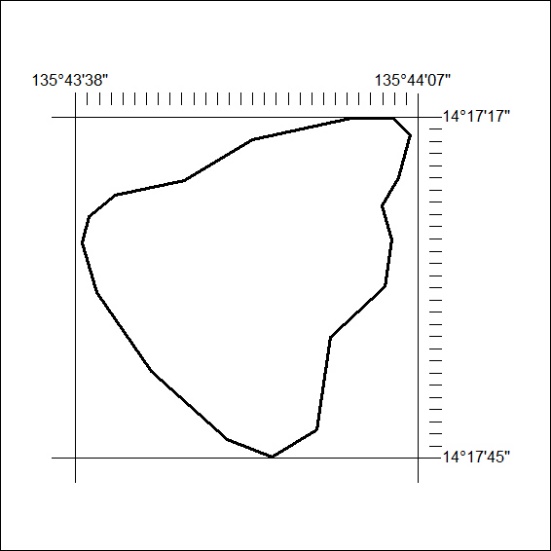 Mineral Titles Act 2010NOTICE OF LAND CEASING TO BE A MINERAL TITLE AREAMineral Titles Act 2010NOTICE OF LAND CEASING TO BE A MINERAL TITLE AREATitle Type and Number:Exploration Licence 31125Area Ceased on:22 November 2021Area:10 Blocks, 33.21 km²Locality:MOROAKName of Applicant(s)/Holder(s):100% ROPER ILMENITE PTY LTD [ACN. 609 843 978]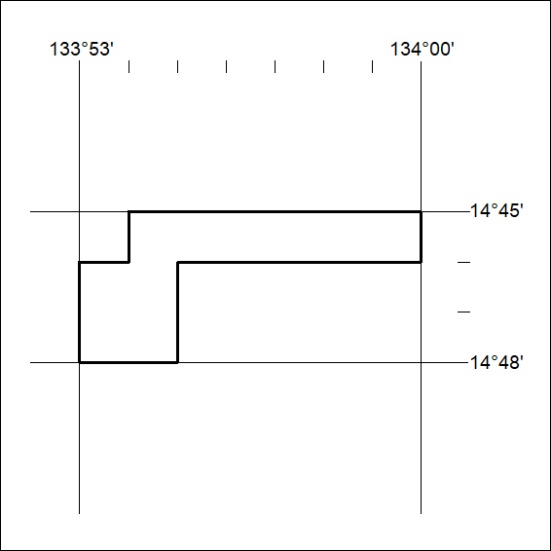 Mineral Titles Act 2010NOTICE OF LAND CEASING TO BE A MINERAL TITLE AREAMineral Titles Act 2010NOTICE OF LAND CEASING TO BE A MINERAL TITLE AREATitle Type and Number:Exploration Licence 31129Area Ceased on:22 November 2021Area:107 Blocks, 354.39 km²Locality:FLYING FOXName of Applicant(s)/Holder(s):100% ROPER ILMENITE PTY LTD [ACN. 609 843 978]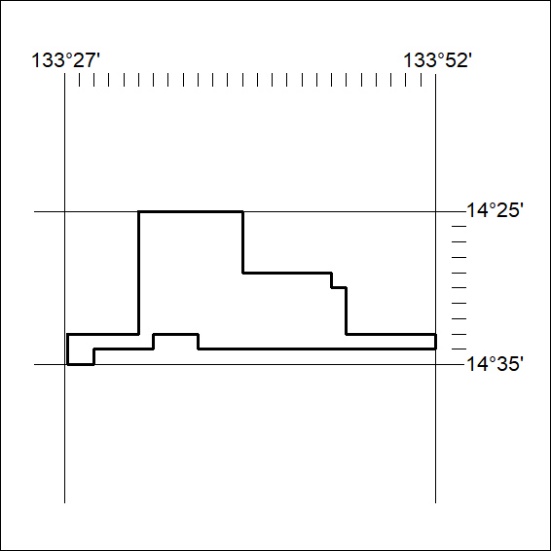 Mineral Titles Act 2010NOTICE OF LAND CEASING TO BE A MINERAL TITLE AREAMineral Titles Act 2010NOTICE OF LAND CEASING TO BE A MINERAL TITLE AREATitle Type and Number:Exploration Licence 31142Area Ceased on:22 November 2021Area:169 Blocks, 557.43 km²Locality:CHAPMANName of Applicant(s)/Holder(s):100% ROPER ILMENITE PTY LTD [ACN. 609 843 978]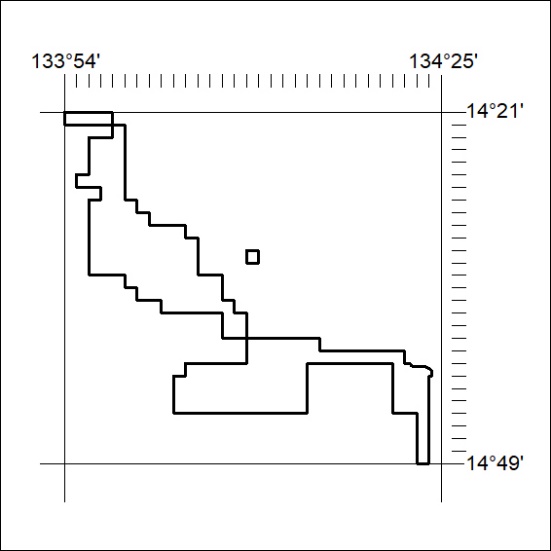 Mineral Titles Act 2010NOTICE OF LAND CEASING TO BE A MINERAL TITLE AREAMineral Titles Act 2010NOTICE OF LAND CEASING TO BE A MINERAL TITLE AREATitle Type and Number:Exploration Licence 31489Area Ceased on:22 November 2021Area:129 Blocks, 427.92 km²Locality:MOROAKName of Applicant(s)/Holder(s):100% MOROAK RESOURCES PTY LTD [ACN. 616 553 014]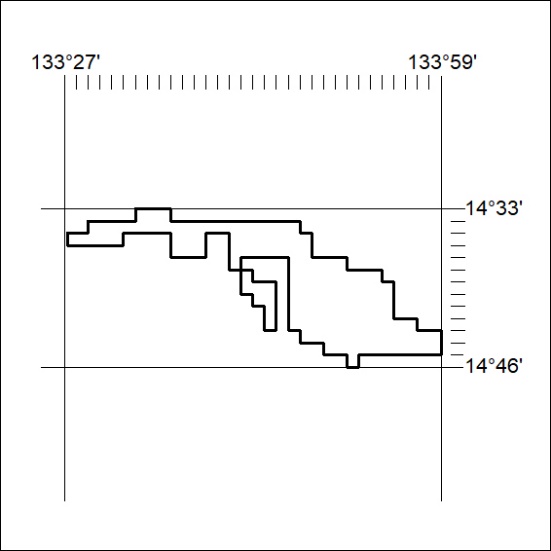 Mineral Titles Act 2010NOTICE OF LAND CEASING TO BE A MINERAL TITLE APPLICATION AREAMineral Titles Act 2010NOTICE OF LAND CEASING TO BE A MINERAL TITLE APPLICATION AREATitle Type and Number:Mineral Authority 27884Area Ceased on:22 November 2021Area:Blocks, 6.33 km²Locality:LIMMENName of Applicant(s)/Holder(s):100% YUKIDA RESOURCES PTY LTD [ACN. 141 116 083]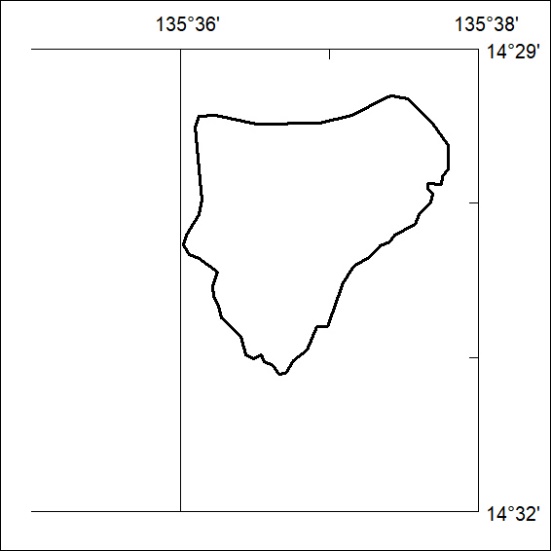 